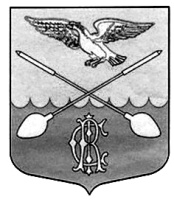  АДМИНИСТРАЦИЯ  ДРУЖНОГОРСКОГО ГОРОДСКОГО ПОСЕЛЕНИЯ  ГАТЧИНСКОГО МУНИЦИПАЛЬНОГО РАЙОНА ЛЕНИНГРАДСКОЙ ОБЛАСТИП О С Т А Н О В Л Е Н И ЕОт  30 сентября 2016  г.                                                                                                        № 294«О признании многоквартирного дома, расположенного по адресу: Ленинградская область, Гатчинский район, г.п. Дружная Горка, улица Урицкого, д. 19 аварийным и подлежащим сносу»В соответствии со ст.14, ст.15 Жилищного кодекса РФ, постановлением Правительства Российской Федерации от 28 января 2006 года № 47 «Об утверждении Положения о признании помещения жилым помещением, жилого помещения непригодным для проживания и многоквартирного дома аварийным и подлежащим сносу или реконструкции», на основании заключения межведомственной комиссии Дружногорского городского поселения от 02.09.2016 г. № 8 о выявлении оснований для признания многоквартирного дома аварийным и подлежащим сносу и согласно отчету по результатам обследования технического состояния строительных конструкций жилого многоквартирного дома, расположенного по адресу: Ленинградская область, Гатчинский район, поселок Дружная Горка, улица Урицкого, д.19, выполненному специализированной организацией ООО «Оценка технического состояния конструкций», руководствуясь Уставом МО Дружногорское городское поселение, Гатчинского муниципального района, Ленинградской области,П О С Т А Н О В Л Я Е Т:Признать многоквартирный дом, расположенный  по адресу: Ленинградская область, Гатчинский район, г.п. Дружная Горка, улица Урицкого, д. 19, аварийным и подлежащим сносу;Расселение граждан, проживающих в многоквартирном доме по вышеуказанному адресу, осуществить в срок до 01.01.2021 года;Снос многоквартирного дома, указанного в п.1 настоящего постановления, осуществить в срок до 01.06.2021 года;Межведомственной комиссии Дружногорского городского поселения Гатчинского муниципального района уведомить нанимателей и собственников жилого дома, указанного в п.1 настоящего постановления, о принятом решении в установленном законом порядке;Настоящее постановление подлежит официальному опубликованию;Контроль за исполнением постановления  оставляю за собой.Вр.и.о. главы администрацииДружногорского городского  поселения                                                             И.В. Отс